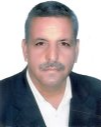 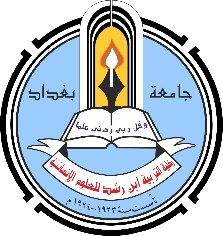 إستمارة السيرة الذاتيةأولاʺ : معلومات التحصيل العلمي ثانياʺ : الدوراتثالثاً : الأبحاث العلميةرابعاʺ: الوظائف التي مارسهاخامساʺ: الجهود التدريسية مسادساʺ: النشاطات الآخرى سابعاʺ: الإشراف على الدراسات العليا 6جامعة بغداد -  كلية التربية ابن رشد للعلوم الإنسانية / قسم اللغه الانكليزيهالاسم الرباعيكمال الماس ولي كريم القره لوسيالتحصيل العلمي  ماجستيرماجستيرالمرتبة العلميةاستاذ  مساعدالاختصاص العاماداب  اللغه   الانكليزيهاداب  اللغه   الانكليزيهالاختصاص الدقيق / المسار البحثي مسرحالشهادات الجامعيةالشهادات الجامعيةالشهادات الجامعيةالشهادات الجامعيةالشهادات الجامعيةالبكلوريوسالبكلوريوسالبكلوريوسالبكلوريوسالبكلوريوسالجامعةالكليةالقسم        القسم        السنةبغدادالاداباللغه  الانكليزيهاللغه  الانكليزيه1984الماجستيرالماجستيرالماجستيرالماجستيرالماجستيرالجامعةالكليةالقسم  القسم  السنةبغدادالاداباللغه الانكليزيهاللغه الانكليزيه1990عنوان الرسالة باللغة العربيةوظيفه   المهرج في بعض  مسرحيات ويليم  باتلر   ييتسوظيفه   المهرج في بعض  مسرحيات ويليم  باتلر   ييتسوظيفه   المهرج في بعض  مسرحيات ويليم  باتلر   ييتسوظيفه   المهرج في بعض  مسرحيات ويليم  باتلر   ييتسالدكتوراهالدكتوراهالدكتوراهالدكتوراهالدكتوراهالجامعةالكليةالقسم  القسم  السنةبغدادعنوان الأطروحة باللغة العربيةالدورةتاريخهادوره  طرائق  تدريس1994دوره حاسوب2005دوره  طرق تدريس2012دوره قياده2017دوره صفوف الكترونيه2018دوره  سكوبس2019دوره بوابه  الباحث2019دوره  طرق  تدريس  الادب2014تعنوان النتاج1-THE PROBLEMATICAL ENDING  OF DICKENS’  GREAT  EXPECTATIONS; A STUDY IN AESTHETIC  CONSISTENCY2-THE  MOTIF OF  OBSESSION  IN  EUGENE   O’NEIL  PLAY   ILE3-THE  DRAMATIC  SIGNIFICANCE OF THE  FINAL  SOLILOQUY IN  CHRISTOPHER MARLOWE’S   DR. FAUSTUS4-EXPRESSIONISM IN  SUSAN  GLASPELL’S   TRIFLES5-T.S. ELIOT’S SWEENEY  AGONISTES  AS A SATIRICAL   DRAMA6-THE  FUNCTION OF THEATRICAL PROPRETIES  IN J. M. SYNGE’S  RIDERS TO THE SEA7-FILIAL  EVIL  IN  SHAKESPEARE’S   KING  LEAR8-THE  CONCEPT OF THEACHING IN W B YEATS’ PLAY  THE HOUR  GLASS9-تعنوان الوظيفةجهة العملفترة العمل / من – الىمقرر الدراسه الصباحيهجامعه الانبار –كليه التربيه1993-1995مقرر الدراسه المسائيه جامعه  بغداد  -كليه التربيه 2014-2018تأسم المادة الدراسيةالمرحلةالجامعة / الكلية / القسم1-روايهالرابعهالانبار كليه  التربيه  اللغه   الانكليزيه2-الروايهالثالثهالانبار كليه التربيه   اللغه   الانكليزيه3-القصه القصيرهالثالثهالانبار كليه   التربيه  اللغه  الانكليزيه4-الشعرالرابعهديالى   كليه التربيه اللغه   الانكليزيه5-كتابه  البحثالثالثهبغداد  كليه   التربيه6-المسرحيهالثانيهبغداد  كليه التربيه7-المسرحيهالثالثهبغداد  كليه   التربيه8-مقدمه   الادبالاولىبغداد  كليه التربيه9-كتابه   البحثماجستيرتعنوان النشاطالعددعضوية اللجان6المؤتمرات5الندوات8الورش11النشاطات الإجتماعية3الحلقات الدراسية (حلقات السمنار وحلقات علمية)8تأسم الطالبعنوان الرسالة / الأطروحةالدرجة العلمية و تاريخها